
ПОСТАНОВЛЕНИЕ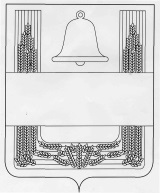 АДМИНИСТРАЦИИ СЕЛЬСКОГО ПОСЕЛЕНИЯ  СИНДЯКИНСКИЙ СЕЛЬСОВЕТ  ХЛЕВЕНСКОГО МУНИЦИПАЛЬНОГО РАЙОНА ЛИПЕЦКОЙ ОБЛАСТИ  РОССИЙСКОЙ ФЕДЕРАЦИИ21 февраля 2020 года                 с. Синдякино                         № 12О внесении изменений в Административный регламент предоставления муниципальной услуги "Предоставление разрешения на условно разрешенный вид использования земельного участка или объекта капитального строительства", утвержденный постановлением администрации сельского поселения Синдякинский сельсовет Хлевенского муниципального района Липецкой области Российской Федерации от  01.06.2016 года № 113      Рассмотрев Протест прокуратуры Хлевенского района от 13 февраля  2020 года №53-2020,   в целях приведения нормативных правовых актов в соответствие с действующим законодательством, руководствуясь Градостроительным кодексом, Уставом сельского поселения Синдякинский сельсовет Хлевенского муниципального района Липецкой области Российской Федерации, администрация сельского поселения Синдякинский сельсовет Хлевенского муниципального района Липецкой области Российской ФедерацииПОСТАНОВЛЯЕТ: 1. Внести изменения в Административный регламент предоставления муниципальной услуги "Предоставление разрешения на условно разрешенный вид использования земельного участка или объекта капитального строительства", утвержденный постановлением администрации сельского поселения Синдякинский сельсовет Хлевенского муниципального района Липецкой области Российской Федерации от 01.06.2016 года № 113   (с изменениями от 06.07. 2016 года №154, от 17.10.2016 года № 224, от 10.01.2019 года № 1, от  27.06.2019 года № 63):1.1. пункт 2.5. раздела 2 Регламента добавить абзацем следующего содержания:«Решением Совета депутатов сельского поселения Синдякинский сельсовет Хлевенского муниципального района Липецкой области Российской Федерации от 19.04.2019 года №103 «Об утверждении Положения о порядке  проведения общественных обсуждений или публичных слушаний в сфере градостроительных отношений на территории сельского поселения Синдякинский сельсовет Хлевенского муниципального района Липецкой области".1.2. пункт 2.6. раздела 2 Регламента изложить в следующей редакции:«2.6. Исчерпывающий перечень документов, необходимых для предоставления муниципальной услуги, подлежащий представлению заявителем, порядок их представления.Для получения муниципальной услуги заявитель обращается в Комиссию с заявлением о предоставлении разрешения на условно разрешенный вид использования земельного участка или объекта капитального строительства (приложение 1 к настоящему регламенту).Заявление представляется на бумажном носителе.Заявление о предоставлении разрешения на отклонение от предельных параметров разрешенного строительства, реконструкции объектов капитального строительства может быть направлено в форме электронного документа, подписанного электронной подписью".1.3.  пункт 2.10. раздела 2 Регламента изложить в следующей редакции:«2.10. Порядок, размер и основания взимания государственной пошлины или иной платы, взимаемой за предоставление муниципальной услуги.Муниципальная услуга предоставляется бесплатно.Расходы, связанные с организацией и проведением публичных слушаний или общественных обсуждений по вопросам предоставления разрешения на условно разрешенный вид использования земельного участка или объекта капитального строительства несет физическое или юридическое лицо, заинтересованное в получении такого разрешения».1.4.  пункт 2.11. раздела 2 Регламента изложить в следующей редакции:«2.11. Максимальный срок ожидания в очереди при подаче запроса о предоставлении муниципальной услуги и получении результата предоставления муниципальной услуги.Максимальный срок ожидания в очереди при подаче документов на получение муниципальной услуги – 15 минут. Максимальный срок ожидания в очереди при получении результата предоставления муниципальной услуги – 15 минут».1.5.  пункт 3.4. раздела 3 Регламента изложить в следующей редакции:«Уполномоченный специалист не позднее чем через 7 дней со дня поступления заявления направляет сообщения о проведении публичных слушаний или общественных обсуждений по вопросу предоставления разрешения на условно разрешенный вид использования земельного участка или объекта капитального строительства».2. Настоящее постановление вступает в силу с момента его обнародования.3. Контроль за исполнением настоящего постановления оставляю за собой. Глава администрации сельского поселения  Синдякинский сельсовет	В.В.Худяков